                Reception Remote Learning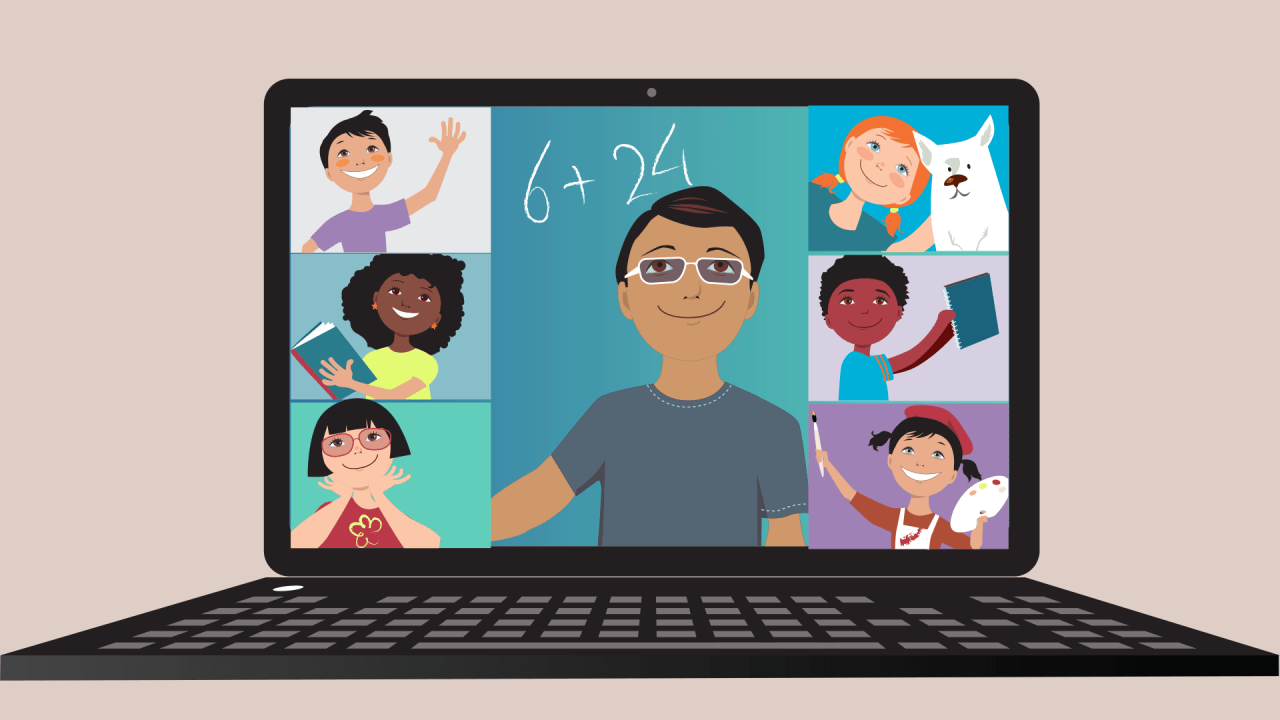  WB: 2nd May 2022MondayTuesdayWednesdayWednesdayThursdayFridayPhonics and H/F WordsPhonics Read Write Inc Videos on YouTubeHigh Frequency words for the week: Revision of all words learnt so far.Phonics Read Write Inc Videos on YouTubeHigh Frequency words for the week: Revision of all words learnt so far.Phonics Read Write Inc Videos on YouTubeHigh Frequency words for the week: Revision of all words learnt so far.Phonics Read Write Inc Videos on YouTubeHigh Frequency words for the week: Revision of all words learnt so far.Phonics Read Write Inc Videos on YouTubeHigh Frequency words for the week: Revision of all words learnt so far.Phonics Read Write Inc Videos on YouTubeHigh Frequency words for the week: Revision of all words learnt so far.LiteracyThe Giant Turniphttps://classroom.thenational.academy/units/the-giant-turnip-79c6 
Complete lessons 6 - 10 The Giant Turniphttps://classroom.thenational.academy/units/the-giant-turnip-79c6 
Complete lessons 6 - 10 The Giant Turniphttps://classroom.thenational.academy/units/the-giant-turnip-79c6 
Complete lessons 6 - 10 The Giant Turniphttps://classroom.thenational.academy/units/the-giant-turnip-79c6 
Complete lessons 6 - 10 The Giant Turniphttps://classroom.thenational.academy/units/the-giant-turnip-79c6 
Complete lessons 6 - 10 The Giant Turniphttps://classroom.thenational.academy/units/the-giant-turnip-79c6 
Complete lessons 6 - 10 HandwritingPractice 1-20Handwriting: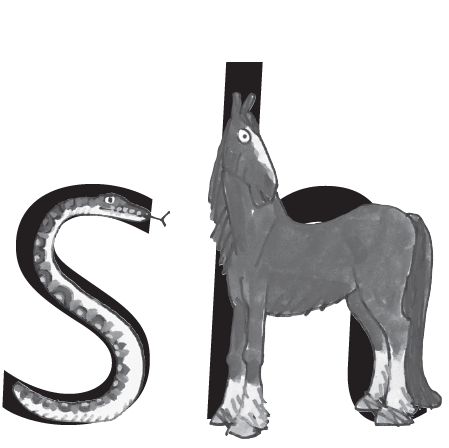 Checklist: “Shh” says the horse to the hissing snake.Practise 2 lines of ‘sh’ Practice 1-20Handwriting: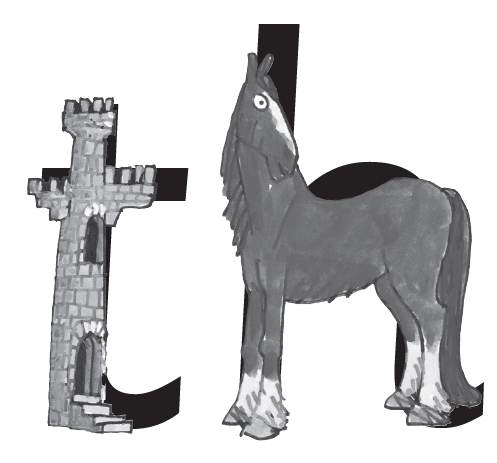 Checklist: The princess in the tower was rescued by the horse.Practise 2 lines of ‘th’Practice 1-20Handwriting: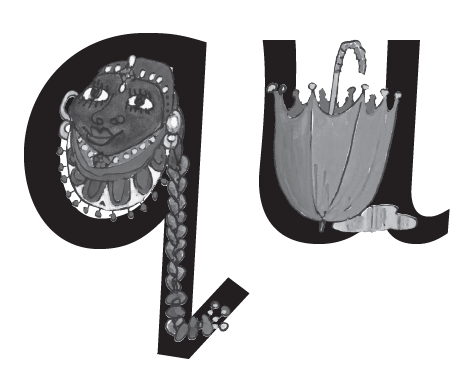 Checklist: The queen always carries her umbrella.
Practise 2 ‘qu’Practice 1-20Handwriting: 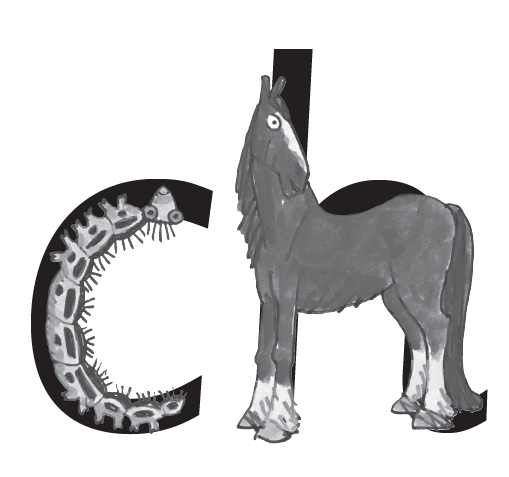 Checklist: The caterpillar’s hairs went up the horses nose and the horse sais “ch ch choo!”Practise 2 lines of ‘ch’Practice 1-20Handwriting: Checklist: The caterpillar’s hairs went up the horses nose and the horse sais “ch ch choo!”Practise 2 lines of ‘ch’Practice 1-20Handwriting: 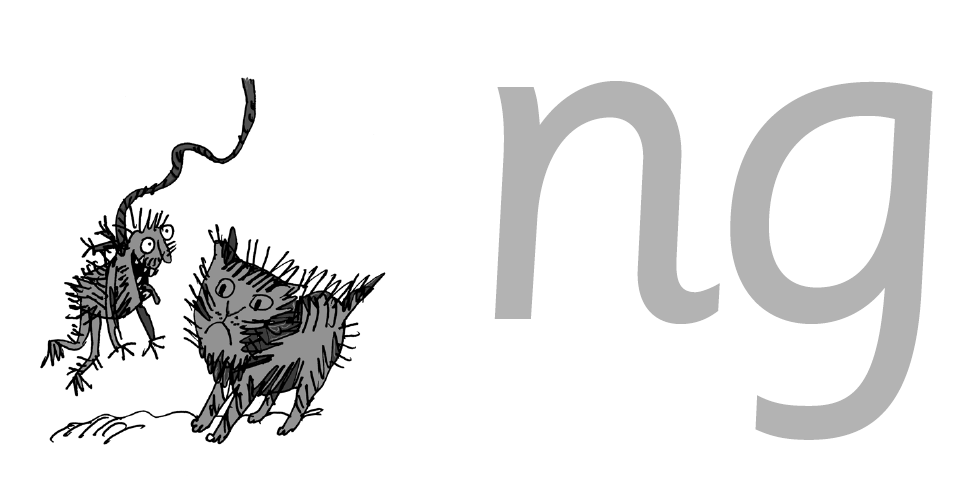 Checklist: A thing on a string.
Practise 2 lines of ‘ng’MathsMeasuresLessons 6 - 10
https://classroom.thenational.academy/units/measures-1948 MeasuresLessons 6 - 10
https://classroom.thenational.academy/units/measures-1948 MeasuresLessons 6 - 10
https://classroom.thenational.academy/units/measures-1948 MeasuresLessons 6 - 10
https://classroom.thenational.academy/units/measures-1948 MeasuresLessons 6 - 10
https://classroom.thenational.academy/units/measures-1948 MeasuresLessons 6 - 10
https://classroom.thenational.academy/units/measures-1948 Religious EducationWatch the video: https://www.youtube.com/watch?v=K3QkZsKLU2o Use figures/pictures and retell the story.Watch the video: https://www.youtube.com/watch?v=K3QkZsKLU2o Use figures/pictures and retell the story.Watch the video: https://www.youtube.com/watch?v=K3QkZsKLU2o Use figures/pictures and retell the story.Watch the video: https://www.youtube.com/watch?v=K3QkZsKLU2o Use figures/pictures and retell the story.Watch the video: https://www.youtube.com/watch?v=K3QkZsKLU2o Use figures/pictures and retell the story.Watch the video: https://www.youtube.com/watch?v=K3QkZsKLU2o Use figures/pictures and retell the story.Understanding of the worldFeelingsLesson 1https://classroom.thenational.academy/units/feelings-e925 FeelingsLesson 1https://classroom.thenational.academy/units/feelings-e925 FeelingsLesson 1https://classroom.thenational.academy/units/feelings-e925 FeelingsLesson 1https://classroom.thenational.academy/units/feelings-e925 FeelingsLesson 1https://classroom.thenational.academy/units/feelings-e925 FeelingsLesson 1https://classroom.thenational.academy/units/feelings-e925 PSEDStaying SafeLesson 4https://classroom.thenational.academy/units/staying-safe-cd47 Staying SafeLesson 4https://classroom.thenational.academy/units/staying-safe-cd47 Staying SafeLesson 4https://classroom.thenational.academy/units/staying-safe-cd47 Staying SafeLesson 4https://classroom.thenational.academy/units/staying-safe-cd47 Staying SafeLesson 4https://classroom.thenational.academy/units/staying-safe-cd47 Staying SafeLesson 4https://classroom.thenational.academy/units/staying-safe-cd47 Art and DesignMake a super smoothie!  https://www.theconsciousplantkitchen.com/green-smoothie-for-kids/ 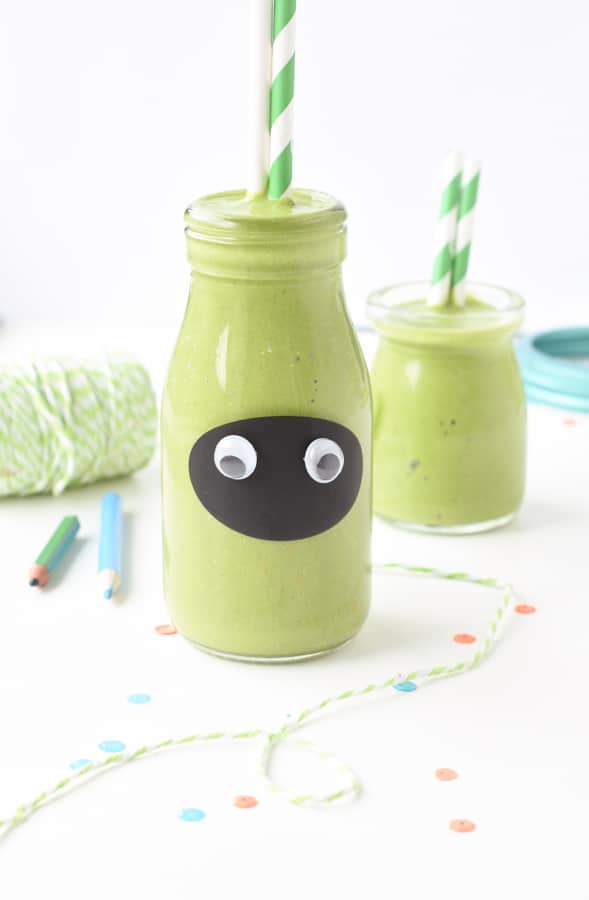 Make a super smoothie!  https://www.theconsciousplantkitchen.com/green-smoothie-for-kids/ Make a super smoothie!  https://www.theconsciousplantkitchen.com/green-smoothie-for-kids/ Make a super smoothie!  https://www.theconsciousplantkitchen.com/green-smoothie-for-kids/ Make a super smoothie!  https://www.theconsciousplantkitchen.com/green-smoothie-for-kids/ Make a super smoothie!  https://www.theconsciousplantkitchen.com/green-smoothie-for-kids/ Physical EducationJoe Wicks (aka The Body Coach) is live on YouTube every morning at 9am from Monday to Friday. He is offering a daily 30 minute PE lesson until the schools reopen.Select a video from Cosmic Kids: https://www.youtube.com/user/CosmicKidsYoga Joe Wicks (aka The Body Coach) is live on YouTube every morning at 9am from Monday to Friday. He is offering a daily 30 minute PE lesson until the schools reopen.Select a video from Cosmic Kids: https://www.youtube.com/user/CosmicKidsYoga Joe Wicks (aka The Body Coach) is live on YouTube every morning at 9am from Monday to Friday. He is offering a daily 30 minute PE lesson until the schools reopen.Select a video from Cosmic Kids: https://www.youtube.com/user/CosmicKidsYoga Joe Wicks (aka The Body Coach) is live on YouTube every morning at 9am from Monday to Friday. He is offering a daily 30 minute PE lesson until the schools reopen.Select a video from Cosmic Kids: https://www.youtube.com/user/CosmicKidsYoga Joe Wicks (aka The Body Coach) is live on YouTube every morning at 9am from Monday to Friday. He is offering a daily 30 minute PE lesson until the schools reopen.Select a video from Cosmic Kids: https://www.youtube.com/user/CosmicKidsYoga Joe Wicks (aka The Body Coach) is live on YouTube every morning at 9am from Monday to Friday. He is offering a daily 30 minute PE lesson until the schools reopen.Select a video from Cosmic Kids: https://www.youtube.com/user/CosmicKidsYoga 